Tout savoir sur notre site 
Indecosa CGT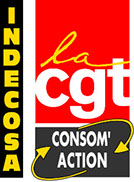 Indecosa.frQui gère le site ? La gestion du site est sous la responsabilité du bureau national.Damien RAMAGE (responsable communication de l’UGICT) à travaillé à la création du nouveau site et continuera à aider en fonction des demandes d’évolution ou des problèmes rencontrés sur les 3 ans à venir.Gérard CASOLARI a la responsabilité politique du site pour les trois ans à venir. Il assurera l’alimentation régulière du site en fonction de l’actualité consommation et de l’activité d’indecosa. Il a l’objectif de former des camarades à « la mise en ligne » du site et de travailler en collaboration avec le collectif communication. Comment a été pensé le nouveau site ?Nous avons 2 cibles : Les citoyens consommateurs (communication externe, grand public),Nos militants Indecosa (communication interne).Nous avons 2 objectifs : Informer les consommateurs sur tout ce qui touche à leurs vies quotidiennes impactées par leurs actes de consommation et déjouer les pièges de toute sorte qu’ils peuvent rencontrer. En deux mots : informer, prévenir. Informer sur les diverses activités d’INDECOSA et outiller les militants.
L’outil de communication « le site » se doit d’être visuellement attractif, simple, et efficient afin de permettre de voir l’essentiel de notre activité.La structuration du site a donc été pensée en fonction de ces 2 cibles et de ces 2 objectifs.Le CA du 10 mars 2021 a validé ce nouveau site qui est devenu opérationnel dés cette date.Arborescence du site Indecosa CGTAccueil  --------------------------------    ActusThématiques               ConsommationLogementSanté                                                     Actualité sur la consommationÉnergie                                                         TransportsBanques - AssurancesDéveloppement durableInternetInternationalNos ActivitésNos communiquésNos InitiativesVie des associations                            Espace MilitantAgendaVidéo ConsoIN MagazineSommaireBibliothèqueAbonnementQui sommes-nous ?A ProposLe CACoordonnées de nos assoc.Partenaires et liensNotre matérielContactQuel contenu des différents menus et quels objectifs ?La page menu est composé de 2 grands blocs :  « Actualités » et « Thèmatiques » où sera traitée l’information de la consommation.  « Nos activités », « IN Magazine », « A propos » centrés  sur l’activité  d’INDECOSA.ACCUEIL sera la vitrine « politique » de notre site où apparaîtront : les prises de position d’INDECOSA (communiqués) et les événements majeurs qui impactent la vie quotidienne des consommateurs (risques environnementaux et santé,  création du collectif  Service Public, le droit au logement,  lettre au Président sur la santé environnementale,  etc.. ).Le IN Magazine est un bel outil qu’il faut valoriser d’où l’idée de mettre les 2 derniers n° parus en avant sur la « Une » (couverture du IN, sommaire détaillé, à lire, s’abonner).Quand on ouvre il apparaît un ou deux résumés d’article + l’éditorial complet ou un autre article.Mais pas de possibilité de téléchargement.
L’objectif est d’inciter à l’abonnement.PS : En fonction des remarques de la dernière AG, nous modifierons cette présentation qui empêche de voir aussitôt le premier article en page d’accueil. On étudie une autre solution.Dans ACTUS, nous mettrons toutes les informations concernant la consommation en général mais aussi tout ce qui concerne tous les THEMES. Les THEMES permettent de retrouver les informations spécifiques à nos  champs activité : Logement, santé, énergie, consommation, …Mais aussi, ils permettront aux internautes, au-delà des actus, d’aller chercher ce qui les intéresse particulièrement c'est-à-dire possibilité d’une recherche ciblée. Dans NOS ACTIVITES apparaitra tout ce qui a trait à l’activité  propre d’Indecosa : ce sur quoi on communique, nos initiatives (tant nationales que départementales), et la vie des associations départementales. Ce dernier aspect est à mieux valoriser car c’est ce qui fait la richesse d’INDECOSA : sa diversité, sa force militante, le moyen de se faire connaître et reconnaître dans le pays. Dans ESPACE MILITANT nous retrouverons l’information qui doit  irriguer tout notre corps militant pour l’outiller sur nos missions et nos activités spécifiques : transport,  santé, énergie, de gros dossiers comme le logement, etc…Informations qui ne seront pas doublées dans «actus ».Cependant, cet espace ne sera pas verrouillé.Cela veut dire que les internautes pourront aussi visualiser ce menu.Évidemment, nous n’y mettront pas des informations « internes » à ne pas diffuser. Celles-ci continueront à être diffusées par le circuit courriel. IN Magazine : Tous les numéros (de 2015 à aujourd’hui) seront visibles et téléchargeables dans ce menu (Sauf les  2 derniers n° en présentation et non téléchargeable sur la page d’accueil).
Un sommaire vous permettra d’aller visionner les revues mises en ligne.
VIDEO Conso : On y retrouve les « Conso Mag » et les « Instant conso » réalisés par Indecosa, exclusivement, depuis 2017.L’intérêt est de valoriser le travail réalisé par l’ensemble des associations qui travaillent avec leur CTRC. C’est cette forme de média qui nous rend très visible sur les principales chaînes TV (France 2, France 3, France 4, France 5, France Ô, France Info).En même temps chaque militant a la possibilité, facilement, de revoir et d’utiliser ces vidéo très pédagogiques.Qui sommes-nous ? : C’est la connaissance de notre association : A propos, le CA, nos partenaires, les liens vers eux, notre matériel.CONTACT : Pour nous joindre.Divers :  La partie statistique est présente dans la partie administration et permettra  une analyse fine de notre publication : nb de visiteurs, nb de vues, nb de vue  par articles, ce qui permettra d’ajuster au mieux notre communication.Les filtres qui permettent une recherche d’articles pertinente.Filtres par : source, thème, type de document, département.N’hésitez pas de faire remonter vos diverses initiatives que je puisse alimenter le menu « vie des associations »